	      Ministère de l’Education Nationale	       Académie de LYON		Service Intendance                                                                                      Bourg, le 11 septembre 2017Objet :CCAP	PREPARATIONS ALIMENTAIRES SURGELEES Lot FA14					Référence : Nouveau Code des MarchésNous avons l’honneur de vous demander de bien vouloir établir une proposition de prix pour l’achat de PREPARATIONS ALIMENTAIRES SURGELEES pour l’année civile 2018.         La proposition de prix sera ferme et non révisable pour l’année 2018,  franco de port, d’emballage, de manutention et de facturation. La prévision de dépenses sur ce lot pour l’année civile est de 2000€. Le montant des achats pourra varier de plus ou moins 15% par rapport au prévisionnel annoncé. Les bons de commandes seront établis par l’établissement tout au long de l’année civile en fonction de ses besoins. Les livraisons se feront dans l’établissement .Les factures seront transmises en quatre exemplaires.Le délai de livraison est fixé à 72 heures.Afin de retenir le fournisseur le mieux disant pour les meilleurs produits, au meilleur prix, la sélection se fera selon 3 critères pondérés. Une note sur 20 sera ainsi attribuée au fournisseur par la Commission d’Appel d’offre du Lycée. Le prix, pour 45%,  La qualité, pour 45%,  Une remise sur catalogue, pour 10% Les 2 premiers critères seront étudiés pour un panel de produits fréquemment utilisés par l’établissement. Merci de bien vouloir renseigner le plus précisément possible l’ANNEXE  avec les caractéristiques des produits proposés (pourcentage de matière grasse par exemple, et autres informations qui pourraient guider le choix). Afin de procéder à une meilleure comparaison des produits, merci de  nous faire parvenir des échantillons concernant produits précédés d’un astérisque dans le document de proposition de prix la semaine 45.Pour examen du 3ème critère, merci de nous faire parvenir votre catalogue et d’indiquer sur l’ANNEXE, votre proposition, en pourcentage, de remise que vous nous feriez bénéficier sur l’ensemble de ce dernier. Le C.C.A.G.F.C.S. et le C.C.T.G. des fournitures courantes et services sont applicables aux conditions d’exécution du marché.Les propositions sont à  envoyer ou à porter sous enveloppe portant la mention « APPEL D’OFFRES 2018 » à : 					Madame la Gestionnaire Lycée Marcelle Pardé01000 BOURG EN BRESSEpour le  20 octobre 2017 avant 12 heures.Les candidats qui soumettront pour plusieurs lots, remettront leurs offres dans des enveloppes différentes en fonction de chaque lot .Les soumissionnaires retenus fourniront par la suite les pièces suivantes:certificats de paiement des cotisations obligatoires (article L324.14 du code du travail)non  condamnation pénale  au titre des infractions aux articles L324.9, L324.10,L341.6,L125.1,L125.3  du Code du  travail.Non interdiction de participation aux marchés publics. Suite à l’étude des dossiers et conformément à la réglementation du Code, les candidats non retenus seront informés par courrier et le candidat retenu recevra sa notification.Le marché courra du 01.01.2018 au 31.12.2018.                                                                    Vous trouverez en annexe le document à nous renvoyer complété et accompagné de votre catalogue.            Nous sommes à votre entière disposition pour tout renseignement complémentaire.LYCEE MARCELLE PARDE         				    LE PROVISEUR             04.74.32.76.75                                 			    M.ROCHASPROPOSITION DE PRIXLOT FA14 – PREPARATIONS ALIMENTAIRES SURGELEESLe Lycée M. PARDE s’engage, pour l’année civile 2018 à se fournir chez le fournisseur retenu pour le montant de  2000€ + ou – 15%Joindre obligatoirement un exemplaire de votre catalogue tarifé.Remise sur catalogue proposé : 	________________________%A BOURG EN BRESSE LE :      LE SOUMISSIONNAIRE		PANEL DE PRODUITS REFERENCESproduits  Prix / quantitéDésignation précise*Barre glacée chocolat 60ml(type mars/bounty)*cones glacés qualités unitécordon bleu de dinde précuit 125g*croisillon emmental 75gfeuilleté hot dog 80gpizza bande 550gquiche bande 1kgTarte au fromage bande 1 kgREMISE SUR CATALOGUE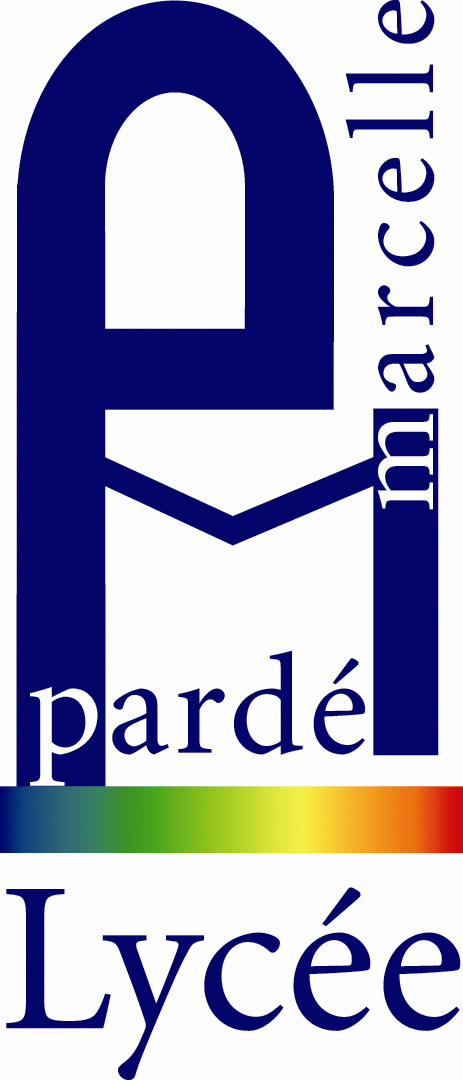 